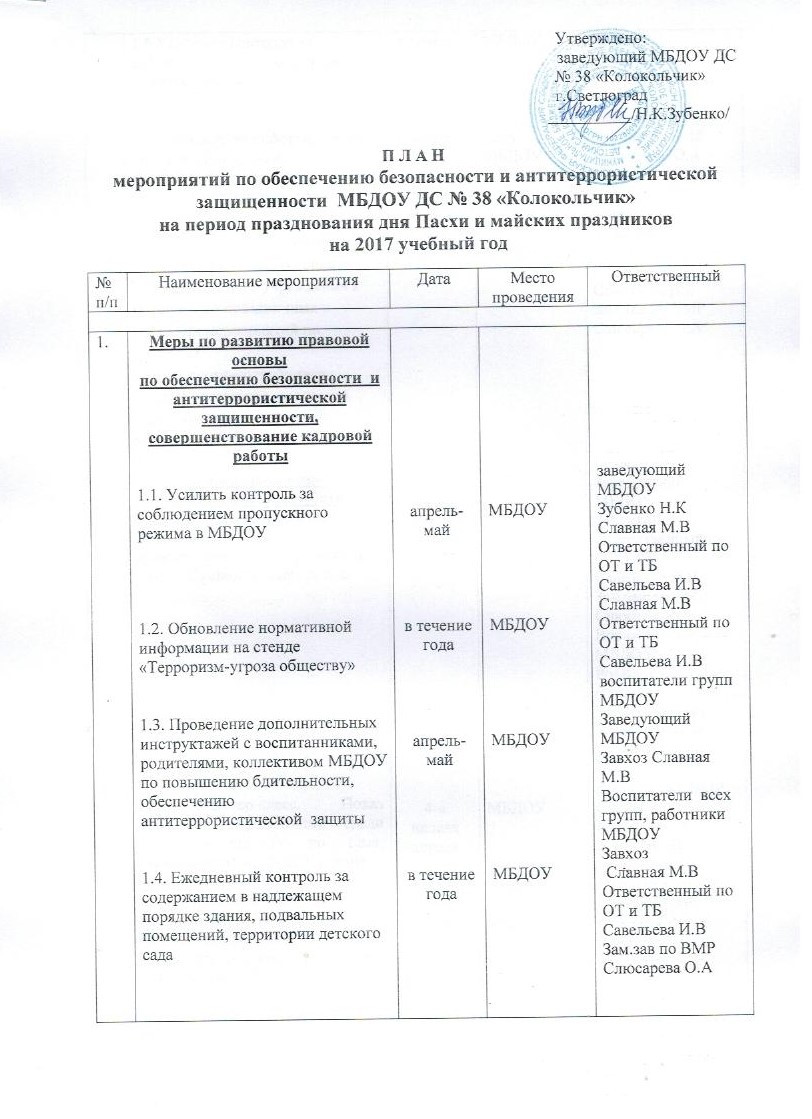 2.1.5 Усиление контроля за соблюдением противопожарного режима в МБДОУ1.6. Размещение информации по обеспечению безопасности и  антитеррористической защищенности на сайте МБДОУ1.7.  Разработка и обеспечение инструкциями « Подготовки образовательного учреждения к проведению праздничных и массовых мероприятий по вопросам безопасности»сотрудников МБДОУ, сторожей ,родителей (законных представителей) воспитанниковОрганизационно-педагогическая работа2.1. Встреча за круглым столом ( с сотрудниками правоохранительных органов) по теме : «Сущность терроризма»2.2. Мастер-класс. Показ  обучающих презентаций среди педагогов МБДОУ по теме: «Безопасность в МБДОУ и дома»2.3. Консультация для воспитателей по теме : «Дисциплинарность и бдительность- в чем выражается их взаимосвязь»?в течение годав течение годаапрельапрель-май4-я неделя апрелямайМБДОУСайт МБДОУМБДОУМБДОУМБДОУМБДОУЗавхоз Славная М.ВОтветственный по ОТ и ТБСавельева И.ВЗам.зав по ВМР Слюсарева О.АЗавхоз Славная М.ВОтветственный по ОТ и ТБСавельева И.ВЗам.зав по ВМРСлюсарева О.АЗаведующий МБДОУЗубенко Н.КОтветственный по ОТ и ТБСавельева И.ВЗам.зав по ВМРСлюсарева О.АВоспитатели групп МБДОУРодители (законные представители)воспитанниковЗам.завед по ВМР Слюсарева О.АВоспитатели всех групп МБДОУИнструктор по физической культуре Савельева И.В3.Работа с детьми.3.1. Профилактические беседы с воспитанниками средней, старших и подготовительной групп МБДОУ «Светлый праздник Пасхи»3.2. Просмотр презентаций «Пасхальное яичко»3.3.Тематическая беседа на тему: «Как я должен поступать» 3.4    Тематическая беседа на тему: «Когда мамы нет дома»3.5.  Тематическая беседа на тему: « Правила поведения в городском парке»3.6. «Этот День Победы»- праздничный утренник для детей старшего дошкольного возраста3.7. Составления маршрута с дошколятами «Мой дом и мой детский сад»3.8. Учение по ГО и ЧС3.8. Тематическое занятие «Наши деды-герои»2-я неделя апреля2-я неделя апреля3-я-4-я  неделя апреля4-я неделя апреля1-я неделя мая8.05.017г3-я-4-я  неделя апреля4-я неделя апреля1-я неделя маясредняя, старшие, подготовительные группы МБДОУвсе группы МБДОУМБДОУ старшие группысредняя, старшие группы МБДОУсредняя, старшие, подготовительные группы МБДОУстаршие, подготовительные группы МБДОсредняя, старшие, подготовительные группы МБДОУвсе группы МБДОУсредняя группа МБДОУвоспитатели средней, старшей и подготовительной групп МБДОУ воспитатель Буслова А.Авсе воспитатели групп МБДОУвоспитатели старших групп МБДОУ: Буслова А.АСорокина Е.ВВоспитатели седней, старшей .групп МБДОУвоспитатели средней, старшей и подготовительной групп МБДОУ Заведующий МБДОУЗубенко Н.КЗам.зав по ВМРСлюсарева О.АМузыкальный руководитель Емцева Т.ГВоспитатели старших, подготовительной групп МБДОУвоспитатели средней, старшей и подготовительной групп МБДОУ Заведующий МБДОУЗубенко Н.КЗам.зав по ВМРСлюсарева О.АЗавхозСлавная М.ВОтветственный по ОТ и ТБпредставитель службы МЧСвоспитатели средней группы МБДОУ4.Работа с родителями4.1. Продолжить консультирование родителей МБДОУ по противодействию антитеррору. Памятки для родителей. Оформление информационных  уголков (папки-передвижки, консультационные папки, памятки, буклеты)4.2. Тематические  беседы с родителями по теме: «Предупреждать детей об опасности- обязанность родителей»апрель-май1-я, 2-я неделя маяМБДОУвсе группы МБДОУМБДОУвсе группы МБДОУвоспитатели всех групп МБДОУвоспитатели всех групп МБДОУ